	USA SWIMMING	2018 ATHLETE REGISTRATION APPLICATION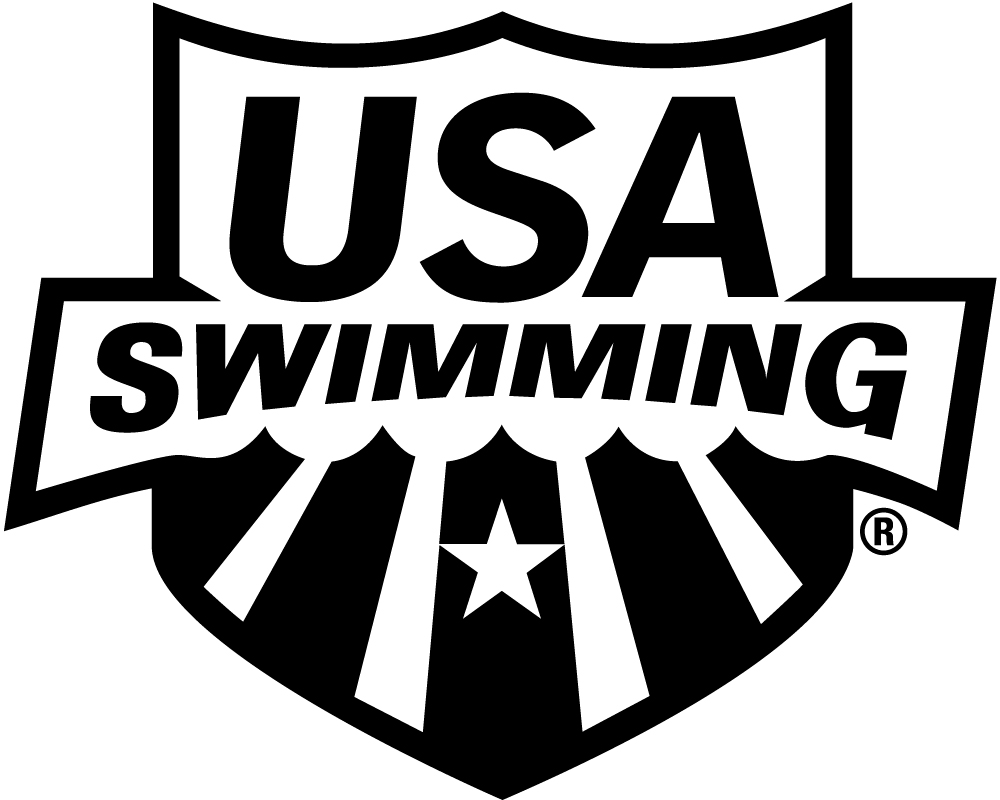 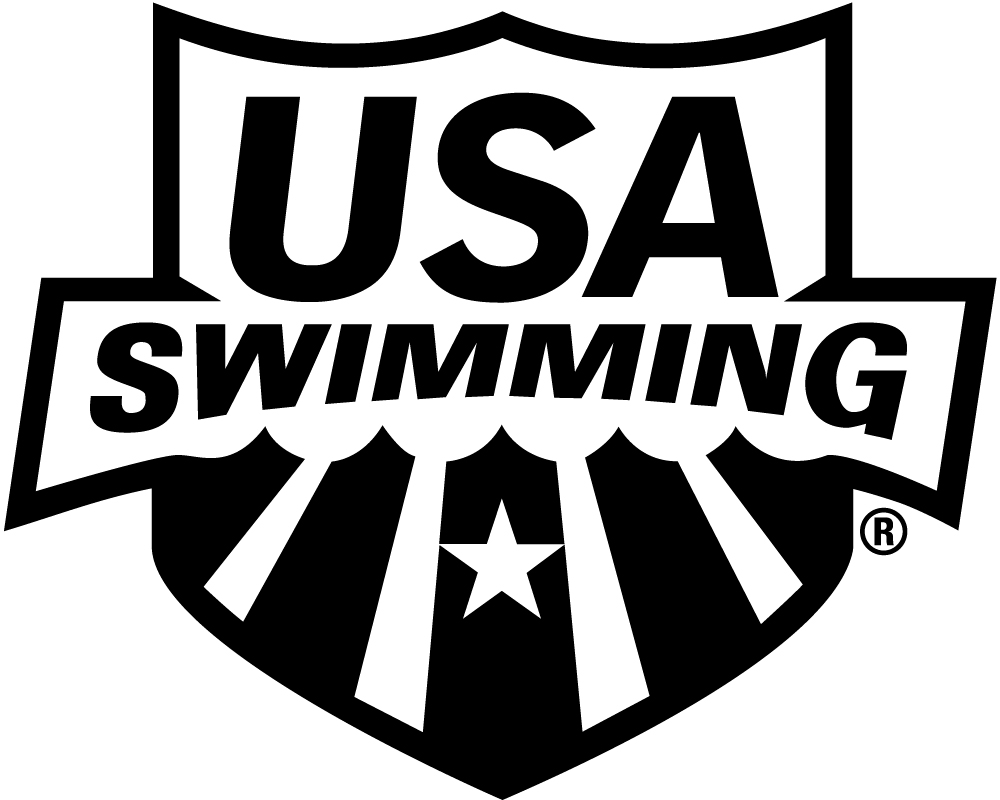 		LSC:  MICHIGAN SWIMMING, INC.PLEASE PRINT LEGIBLY  COMPLETE ALL INFORMATION:	LAST NAME	LEGAL FIRST NAME	MIDDLE NAME	PREFERRED NAME	DATE OF BIRTH (MO/DAY/YR)	SEX (M/F)	AGE	CLUB CODE	NAME OF CLUB YOU REPRESENT  (Bill, Beth, Scooter, Liz, Bobby)			If not affiliated with a club, enter “Unattached”	GUARDIAN #1 LAST NAME	GUARDIAN #1 FIRST NAME	GUARDIAN #2 LAST NAME	GUARDIAN #2 FIRST NAME	MAILING ADDRESS	U.S. CITIZEN:	 YES    NO	CITY	STATE	ZIP CODE	AREA CODE	TELEPHONE NO.	FAMILY/HOUSEHOLD E-MAIL ADDRESS		OPTIONAL	 DISABILITY:	RACE AND ETHNICITY (You may	  A.	Legally Blind or Visually Impaired	check up to two choices):	  B.	Deaf or Hard of Hearing	 Q.  Black or African American	  C. 	Physical Disability such as	 R.  Asian	amputation, cerebral palsy,	 S.  White	dwarfism, spinal injury,	 T.  Hispanic or Latino	mobility impairment	 U.  American Indian & Alaska Native  D. 	Cognitive Disability such as	 V.  Some Other Race	severe learning disorder,	 W.  Native Hawaiian & Other Pacific	autism		IslanderHIGH SCHOOL STUDENTS – Year of high school graduation:   	SIGNHERE x				SIGNATURE OF ATHLETE, PARENT OR GUARDIAN	DATE	REG. DATE/LSC USE ONLY 	All athletes belonging to a club should register through the club.  If you belong to a club do not send applications directly to the MS Office.Clubs should accept new registrations and renewals by having a parent or swimmer (if not a minor) complete and sign the current year’s USA Swimming application form.  The club’s registration officer should then process all registrations by entering all of the information from these application forms into the software that the club uses to manage their team.  This software must be compatible with SWIMS (e.g., SDIF version 3 (*.sd3), COM Link (*.cl2) or XSDIF (*.xml)) and the version of the software should be current so that it is capable of exporting ALL of the information contained on the current year’s application to a batch file and sent to the MS Office via email along with a list of the athlete names in the batch; otherwise, an additional fee will be charged.  The registration of year-round and seasonal athletes via the submission of paper applications to the MS Office will result in an additional $5.00 per athlete charge in addition to the current membership fee.  A MONEY SUMMARY FORM which lists the number and type of (year around or seasonal) registrations and the amount due for the batch must also be sent.  Unattached athletes should arrange for payment via online credit card—see payment option button on the HOME page of the MS website (www.miswim.org before applications will be processed.   Clubs must arrange for payment via ACH, or check payable to Michigan Swimming, Inc. Lists of currently registered athletes are available to each club in their Club Portal on the USA Swimming website.